З А Я В Л Е Н И ЕПрошу принять к рассмотрению приемной комиссии кандидатуру моего(моей) сына(дочери) Фамилия, имя, отчество, дата рожденияна 1 год  обучения по дополнительной предпрофессиональной общеобразовательной программе в области театрального искусства «Искусство театра» о ребенке сообщаю следующее:
окончил (а) в       году          наименование образовательного учреждения Дополнительно сообщаю: занимается /закончил(а)  (школа искусств, студия, кружок и т. д.) Сведения о родителях(попечителях): мать ФИО, место работы, должность, раб. тел. Отец ФИО, место работы, должность, раб. тел. С правилами приема и условиями обучения в данном образовательном учреждении ознакомлены:                                                                                                                                   «   »       20     г.        ______________________________(подпись родителя)Место регистрации ребенка: Для иногородних: Подтверждаю, что справки о регистрации в Городе Москве на время обучения будет предоставлена «  »       20   г________________________________ (Подпись родителя)Дата приема заявления «  »       20  г.      Подпись ответственного лица приемной комиссииДиректоруГосударственного бюджетного профессионального образовательного учреждения города Москвы «Московский театральный колледж имени Л.А. Филатова»В.А.ЖИБЦОВУДиректоруГосударственного бюджетного профессионального образовательного учреждения города Москвы «Московский театральный колледж имени Л.А. Филатова»В.А.ЖИБЦОВУОтФамилия: Имя: Отчество: Адрес прописки: Телефон: Срок обучения:5 лет  8 лет   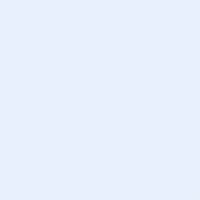 